NLC Literacy & English Learning at Home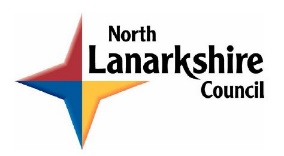 1st Level: Writing – Tools for Writing (Spelling)Stage 4 Common & Tricky WordsWeek 2Compound WordsThese are made by joining two words. Remembering if a word is a compound word is a good strategy for remembering how to spell that word correctly. e.g. break + fast = breakfast, straw + berry = strawberry…Write today’s words out in the same way as the example provided then create your own sentence with the words. After you have done this, ask someone to read you back your sentence so that you can rewrite it. Remember what the words are within the compound words to ensure they are spelled correctly.Day 1Compound WordsThese are made by joining two words. Remembering if a word is a compound word is a good strategy for remembering how to spell that word correctly. e.g. break + fast = breakfast, straw + berry = strawberry…Write today’s words out in the same way as the example provided then create your own sentence with the words. After you have done this, ask someone to read you back your sentence so that you can rewrite it. Remember what the words are within the compound words to ensure they are spelled correctly.CupboardNineteenFootballKnowledge & Use of Phonics These are phonetically regular words: you can sound them out. Practise writing these words and breaking them up into their sounds by using either Elkonin Boxes or Diacritical Marking. After you have done this, ask someone to read you these words so that you can write them down without being able to see them. Take care to use your knowledge of phonics to ensure they are spelled correctly. Day 2Knowledge & Use of Phonics These are phonetically regular words: you can sound them out. Practise writing these words and breaking them up into their sounds by using either Elkonin Boxes or Diacritical Marking. After you have done this, ask someone to read you these words so that you can write them down without being able to see them. Take care to use your knowledge of phonics to ensure they are spelled correctly. EightEighteenHolidayWord within a word All of these have a word within the word. Remember what that word is for each of these, then write a sentence for each word or put them all into a paragraph of your own writing. Ask someone to read your work back to you later so that you can write it down without being able to see. As you write them down, use the word within the word to help you correctly spell these target words. Day 3Word within a word All of these have a word within the word. Remember what that word is for each of these, then write a sentence for each word or put them all into a paragraph of your own writing. Ask someone to read your work back to you later so that you can write it down without being able to see. As you write them down, use the word within the word to help you correctly spell these target words. HearBusyListenSpelling Rule – ‘qu’‘q’ is always followed by ‘u’. Together they makes the sound ‘kw’ in words like ‘queen’.Here are three words which follow this rule. Learn how to spell these words correctly and then write a sentence or paragraph with all three.Later, ask someone to read this to you while you write it out. As you write them down, use the spelling rule to help you correctly spell these target words.Day 4Spelling Rule – ‘qu’‘q’ is always followed by ‘u’. Together they makes the sound ‘kw’ in words like ‘queen’.Here are three words which follow this rule. Learn how to spell these words correctly and then write a sentence or paragraph with all three.Later, ask someone to read this to you while you write it out. As you write them down, use the spelling rule to help you correctly spell these target words.QuicklyQuietQuiteChoose your own strategy Use whichever spelling strategy or rule you like to help remember the spellings of these words. Remember your strategies, then ask someone to read the list so that you can write them down without being able to see them. As you write them down, you will rely on a well-chosen strategy to correctly spell these target words. Day 5Choose your own strategy Use whichever spelling strategy or rule you like to help remember the spellings of these words. Remember your strategies, then ask someone to read the list so that you can write them down without being able to see them. As you write them down, you will rely on a well-chosen strategy to correctly spell these target words. FirstBelow Nineteen